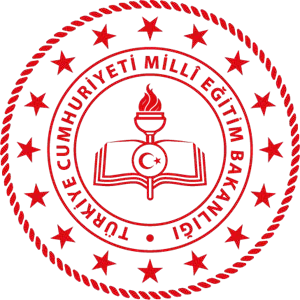 KAYAPINAR HUZUREVLERİ İMAM HATİP ORTAOKULU MÜDÜRLÜĞÜÇOK FONKSİYONLU FOTOKOPİ MAKİNESİ ve TONER ALIMITEKNİK ŞARTNAMESİ(EKİM-2022)AMAÇ ve KAPSAMOkulumuzda  kullanılmak üzere, 1 (bir) adet “Çok Fonksiyonlu Fotokopi Makinası” ve makinedeki toner dışında ayrıca 1 (bir) adet daha orijinal toner alımı için şartname hazırlanmıştır.TANIMLAR VE KISALTMALARTanımlar ▪ Kurum : Huzurevleri İmam Hatip Ortaokulu  MüdürlüğüFirma / Yüklenici : İşi yüklenmek üzere teklif veren gerçek ve tüzel kişiTaraf : İdare veya Yüklenici Firma3-GENEL HÜKÜMLERHuzurevleri İmam Hatip Ortaokulu  Müdürlüğü ‘İdare’, teklifi hazırlayacak firma ise ‘Firma / Yüklenici’ kısa adlarıyla anılmıştır.Firma / Yüklenici, bu şartnamenin tüm maddelerine eksiksiz, şüpheye yer vermeyecek açıklıkta, net ve anlaşılır şekilde cevap verecektir.Firma / Yüklenici, “Genel Hükümler” ve “Teknik Özellikler” başlıkları altındaki şartname maddelerinde istenilen hususların sağlanıp sağlanmayacağı konusunda cevap verirken “okunmuş, anlaşılmış, kabul edilmiştir” ifadelerini kullanacak; açıklama gerektiren hallerde hiçbir farklı yoruma meydan vermeyecek şekilde net cevaplar verecektir.Teklif edilen Fotokopi makinesi , “Teknik Şartname” başlığı altında belirtilen “asgari” özelliklere sahip olarak, Firma / Yüklenici tarafından gerekli testler yapıldıktan sonra İdare’ye tutanak karşılığında sağlam ve çalışır durumda teslim edilecektir.Teslim edilecek ürünlerde sistemi oluşturan tüm parçalar daha önce kullanılmamış ya da yenileştirilmemiş olacaktır. Kırık, çatlak, çizik, boya hatası ve deformasyona uğramış hiçbir parçası bulunmayacaktır.Şartnamelerde belirtilen tüm ürün ve aksesuarlar eksiksiz olarak en geç 5 (beş) gün içerisinde, Firma / Yüklenici tarafından İdare’ye teslim edilecektir.İstekliler Teklif Mektuplarını idaremize elden getirmeleri gerekmekte olup, posta, Faks ve e-mail yoluyla gönderilecek teklif mektupları idaremizce değerlendirilmeyecektir.4-ÇOK FONKSİYONLU FOTOKOPİ MAKİNESİ TEKNİK ÖZELLİKLERİ5-Toner özellikleri:-Cihaz üzerindeki tonerin dışında 1 Adet Orjinal Toner (55.000 Çekim) daha verilecektir.BASKI TEKNOLOJISIMono LazerBASKI BOYUTUA4BASKI HIZIEn Az 65 sayfa olacaktır /dakika'ya kadarBASKI HIZI DUBLEKSEn az 40 sayfa yüzü/dakika'ya kadarBASKI ÇÖZÜNÜRLÜĞÜSiyah: 1200 x 1200 dpi, 2400 Image Quality, 600 x 600 dpi, 1200 Image QualityKOPYALAMA HIZIEn az 66 kopya/dakika'ya kadarKOPYALAMA HIZI DUBLEKSEn az 42 sayfa yüzü/dakika'ya kadarTARAMA HIZI (SIYAH)En az 72 / 75 Sayfa yüzü / dakikaTARAMA HIZI DUBLEKSEn fazla 144 / 150 Sayfa yüzü / dakikaTARAMA ÇÖZÜNÜRLÜĞÜ(Siyah)600 x 600 dpiTARAMA HIZI (RENKLI )En fazla 72 / 75 Sayfa yüzü / dakikaTARAMA HIZI DUBLEKS (RENKLI)En fazla 144 / 150 Sayfa yüzü / dakikaTARAMA HIZI DUBLEKS (RENKLI)600 x 600 dpiDÖKÜMAN FEEDERÇift Taraflı Tek GeçişİLK SAYFA BASKI SÜRESIEn Yüksek Hız 4.0 saniye'den azİLK KOPY. KADAR GEÇEN SÜREEn Yüksek Hız 4.0 saniye'den azKAĞIT BESLEME KAPASITESIEn fazla 650 sayfa 20 lbs veya 75g/m2KAĞIT ÇIKIŞ KAPASITESIEn az 550 sayfa 20 lbs veya 75g/m2İŞLEMCIQuad Core, 1200 MHz Standart Bellek 2048 MB Maksimum Bellek 6144 MBUSB PORTUVarETHERNET PORTUVarKABLOSUZ AĞOpsiyonelDOKUNMATIK EKRANVarAYLIK MAKSIMUM BASKI ADEDIEn fazla 350.000 Aylık Baskı KapasitesiTONER ÖMRÜSiyah 55.000 SayfaDRUM ÖMRÜ150.000 KopyaGARANTI SÜRESI2 YılWIFI KARTIVarYetkili Satıcı Belgesi olacaktır.Yetkili Satıcı Belgesi olacaktır.Makinenin içinde 1 Adet Orjinal Toner (55.000 Çekim) olacaktır.Makinenin içinde 1 Adet Orjinal Toner (55.000 Çekim) olacaktır.